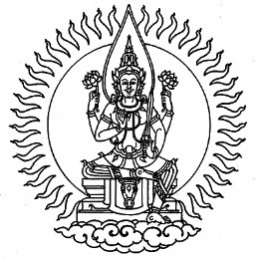 ประกาศคณะกรรมการกํากับกิจการพลังงาน	เรื่อง  มาตรฐานของสัญญาให้บริการผู้ใช้ไฟฟ้ารายใหญ่	พ.ศ. ๒๕๖๑โดยที่เป็นการสมควรกําหนดแบบมาตรฐานของสัญญาการให้บริการไฟฟ้าเพื่อคุ้มครองผู้ใช้ไฟฟ้า
รายใหญ่ให้ได้รับความเป็นธรรม อาศัยอํานาจตามความในมาตรา ๙๑ และมาตรา ๙๒ แห่งพระราชบัญญัติการประกอบกิจการพลังงาน พ.ศ. ๒๕๕๐ และมติคณะกรรมการกำกับกิจการพลังงาน ในการประชุม ครั้งที่ ๓๑/๒๕๖๑                     (ครั้งที่ ๕๓๒) เมื่อวันที่ ๑ สิงหาคม ๒๕๖๑ ออกประกาศไว้ ดังต่อไปนี้ ข้อ  ๑  ประกาศนี้เรียกว่า “ประกาศคณะกรรมการกํากับกิจการพลังงาน เรื่อง มาตรฐานของสัญญาให้บริการผู้ใช้ไฟฟ้ารายใหญ่ พ.ศ. ๒๕๖๑”ข้อ  ๒  ประกาศนี้ให้ใช้บังคับเมื่อพ้นกำหนดเก้าสิบวันนับแต่วันประกาศในราชกิจจานุเบกษาเป็นต้นไปข้อ  ๓ ในประกาศนี้“ผู้ใช้ไฟฟ้า” หมายความว่า ผู้ใช้ไฟฟ้ารายใหญ่ ตามประเภทกิจการที่กำหนดในโครงสร้างอัตราค่าไฟฟ้า ได้แก่ ผู้ใช้ไฟฟ้าประเภทที่ ๓ กิจการขนาดกลาง ผู้ใช้ไฟฟ้าประเภทที่ ๔ กิจการขนาดใหญ่                    หรือผู้ใช้ไฟฟ้าประเภทที่ ๕ กิจการเฉพาะอย่าง “ผู้ให้บริการไฟฟ้า” หมายความว่า การไฟฟ้านครหลวง (กฟน.) การไฟฟ้าส่วนภูมิภาค (กฟภ.) การไฟฟ้าฝ่ายผลิตแห่งประเทศไทย (กฟผ.) กิจการไฟฟ้าสวัสดิการสัมปทานกองทัพเรือ (กิจการไฟฟ้าสวัสดิการสัตหีบ) ผู้รับใบอนุญาตจำหน่ายไฟฟ้าเอกชน หรือผู้รับใบอนุญาตอื่นที่ กกพ. กำหนด“การให้บริการไฟฟ้า” หมายความว่า การที่ผู้ให้บริการไฟฟ้าให้บริการแก่ผู้ใช้ไฟฟ้าตาม               ประกาศนี้“สัญญา” หมายความว่า สัญญาให้บริการไฟฟ้าระหว่างผู้ให้บริการไฟฟ้ากับผู้ใช้ไฟฟ้า“แบบสัญญา” หมายความว่า แบบมาตรฐานของสัญญาที่ผู้ให้บริการไฟฟ้าจัดทําขึ้น โดยมีการกําหนดข้อกําหนดหรือเงื่อนไขเกี่ยวกับสิทธิและหน้าที่ของผู้ให้บริการไฟฟ้ากับผู้ใช้ไฟฟ้าไว้ล่วงหน้าตามประกาศนี้  เพื่อประโยชน์ในการจัดทําสัญญา“กกพ.” หมายความว่า คณะกรรมการกํากับกิจการพลังงาน“มาตรฐานการให้บริการ”หมายความว่า มาตรฐานที่ กกพ. กำหนดโดยรวมถึงมาตรฐานทางวิชาการและวิศวกรรม และมาตรฐานคุณภาพการให้บริการ ตามกฎหมายว่าด้วยการประกอบกิจการพลังงาน“เหตุสุดวิสัย” หมายความว่า เหตุใด ๆ อันจะเกิดขึ้นก็ดี จะให้ผลพิบัติก็ดี เป็นเหตุที่ไม่อาจป้องกันได้ แม้ทั้งบุคคลผู้ต้องประสบหรือใกล้จะต้องประสบเหตุนั้นจะได้จัดการระมัดระวังตามสมควร อันพึงคาดหมายได้จากบุคคลในฐานะและภาวะเช่นนั้น“เครื่องวัดหน่วยไฟฟ้า” หมายความว่า เครื่องวัดหน่วยไฟฟ้าหรือมิเตอร์ไฟฟ้าข้อ  ๔  ให้ประธานกรรมการกํากับกิจการพลังงานเป็นผู้รักษาการตามประกาศนี้ และให้ กกพ. เป็นผู้วินิจฉัยชี้ขาดปัญหาเกี่ยวกับการปฏิบัติตามประกาศนี้หมวด ๑ บททั่วไปข้อ  ๕ สัญญาต้องทําเป็นลายลักษณ์อักษร มีสาระสําคัญไม่ต่ำกว่ามาตรฐานของสัญญาที่กําหนดไว้ในประกาศนี้ และไม่ขัดต่อกฎหมายว่าด้วยการประกอบกิจการพลังงานคู่สัญญาย่อมมีสิทธิที่จะตกลงกันทำสัญญาให้บริการไฟฟ้าตามเจตนาแห่งคู่สัญญาเท่าที่ไม่ขัดต่อข้อกำหนดในประกาศนี้ กรณีข้อความในสัญญาให้บริการไฟฟ้าใดขัดหรือแย้งกับประกาศนี้  ให้ถือบังคับตามที่กำหนดในประกาศนี้ เว้นแต่ข้อกำหนดใดในสัญญามีมาตรฐานไม่ต่ำกว่าที่กำหนดในประกาศนี้ ให้ถือบังคับตามข้อกำหนดนั้นผู้ให้บริการไฟฟ้าต้องจัดให้มีการเผยแพร่แบบสัญญาให้ผู้ใช้ไฟฟ้าทราบและเข้าถึงโดยเร็ว รวมทั้งให้แสดง ณ ที่ทําการของผู้ให้บริการไฟฟ้าเพื่อให้ผู้ใช้ไฟฟ้าสามารถตรวจสอบได้ ข้อ  ๖  แบบสัญญาอย่างน้อยจะต้องมีสาระสําคัญเกี่ยวกับสิทธิและหน้าที่ระหว่างผู้ให้บริการไฟฟ้าและผู้ใช้ไฟฟ้า ดังต่อไปนี้(๑) ชื่อและที่ตั้งสํานักงานของผู้ให้บริการไฟฟ้า(๒) ข้อกําหนดเกี่ยวกับลักษณะและประเภทบริการไฟฟ้า(๓) ข้อกําหนดเกี่ยวกับมาตรฐานและคุณภาพในการให้บริการไฟฟ้า(๔) ข้อกําหนดเกี่ยวกับอัตราค่าบริการและวิธีการเรียกเก็บค่าบริการไฟฟ้า(๕) ข้อกําหนดเกี่ยวกับข้อจํากัดความรับผิดตลอดจนเงื่อนไขในการให้บริการไฟฟ้า(๖) ข้อกําหนดเกี่ยวกับการงดจ่ายไฟฟ้า การดับไฟฟ้า การจ่ายคืนหรือต่อกลับไฟฟ้า(๗) ข้อกําหนดเกี่ยวกับการร้องเรียนและการแก้ไขข้อร้องเรียนข้อ  ๗  สัญญาต้องใช้ข้อความเป็นภาษาไทย ในกรณีที่จำเป็นต้องทำเป็นภาษาอื่นให้ทำเป็นภาษาอังกฤษ โดยมีข้อกําหนดและเงื่อนไขเป็นที่เข้าใจและอ่านได้ชัดเจนผู้ให้บริการไฟฟ้าต้องอธิบายสิทธิและหน้าที่ของคู่สัญญาทั้งสองฝ่ายให้ผู้ใช้ไฟฟ้าทราบ ภายใต้บังคับข้อ ๕ วรรคสอง ผู้ให้บริการไฟฟ้าต้องจัดทําสัญญาเป็นจํานวนสองฉบับพร้อมกับแนบประกาศฉบับนี้ เพื่อให้ถือเป็นส่วนหนึ่งของสัญญา และส่งมอบให้แก่ผู้ใช้ไฟฟ้าถือไว้หนึ่งฉบับข้อ  ๘  ผู้ให้บริการไฟฟ้าจะเลือกปฏิบัติหรือกีดกันในการเข้าทําสัญญากับผู้ใช้ไฟฟ้ารายหนึ่ง    รายใดโดยไม่มีเหตุอันสมควรมิได้ข้อ  ๙  ผู้ใช้ไฟฟ้าต้องให้ข้อมูลที่ถูกต้องครบถ้วนตามความเป็นจริงในการทําสัญญา                และผู้ให้บริการไฟฟ้าจะขอให้ผู้ใช้ไฟฟ้าให้ข้อมูลส่วนบุคคลเกินจําเป็นมิได้ เว้นแต่ผู้ให้บริการไฟฟ้าได้แจ้งวัตถุประสงค์ของการขอข้อมูลดังกล่าวให้แก่ผู้ใช้ไฟฟ้าทราบและผู้ใช้ไฟฟ้าได้ให้ความยินยอมโดยชัดแจ้งผู้ให้บริการไฟฟ้ามีหน้าที่เก็บข้อมูลผู้ใช้ไฟฟ้าเป็นความลับและต้องไม่นําไปใช้เพื่อประโยชน์อื่น  เว้นแต่เป็นการใช้เพื่อประโยชน์ตามกฎหมายหมวด ๒สิทธิและหน้าที่ของผู้ให้บริการไฟฟ้าและผู้ใช้ไฟฟ้าข้อ  ๑๐  ผู้ให้บริการไฟฟ้ามีหน้าที่ต้องให้บริการไฟฟ้าไม่ต่ำกว่ามาตรฐานการให้บริการที่กำหนดในกรณีที่เกิดเหตุขัดข้องกับการให้บริการไฟฟ้าจนเป็นเหตุให้ผู้ใช้ไฟฟ้าไม่สามารถใช้ไฟฟ้าได้ตามปกติ ผู้ให้บริการไฟฟ้ามีหน้าที่ต้องดําเนินการแก้ไขให้ใช้บริการได้ภายในกําหนดระยะเวลาตามมาตรฐานการให้บริการในกรณีที่เกิดเหตุขัดข้องอันเนื่องจากเหตุสุดวิสัย ผู้ให้บริการไฟฟ้ามีหน้าที่ต้องรีบแจ้งให้ผู้ใช้ไฟฟ้าทราบถึงเหตุขัดข้องโดยไม่ชักช้า โดยชี้แจงถึงเหตุขัดข้อง ผลกระทบและระยะเวลาในการแก้ไขปัญหาจากเหตุดังกล่าวในกรณีที่การให้บริการไฟฟ้าไม่เป็นไปตามมาตรฐานการให้บริการ ผู้ให้บริการไฟฟ้าจะต้องชดเชยให้แก่ผู้ใช้ไฟฟ้าตามที่กำหนดไว้ในมาตรฐานการให้บริการ เว้นแต่ผู้ให้บริการไฟฟ้าจะพิสูจน์ได้ว่าเกิดจาก              เหตุสุดวิสัย หรือมิได้เกิดจากความบกพร่องของผู้ให้บริการไฟฟ้า ในกรณีที่มีข้อร้องเรียนว่าการให้บริการไฟฟ้าไม่เป็นไปตามมาตรฐานการให้บริการ ผู้ให้บริการไฟฟ้าต้องดําเนินการอย่างหนึ่งอย่างใดเพื่อเป็นการบรรเทาความเดือดร้อนที่เกิดขึ้นแก่ผู้ใช้ไฟฟ้าข้อ  ๑๑  ผู้ให้บริการไฟฟ้ามีหน้าที่ตรวจสอบเครื่องวัดหน่วยไฟฟ้าให้แสดงค่าเที่ยงตรง               ตามหลักเกณฑ์ วิธีการตรวจสอบตามที่ผู้ให้บริการไฟฟ้ากําหนด โดยกำหนดระยะเวลาการตรวจสอบตามระดับแรงดันไฟฟ้า ดังต่อไปนี้ (๑) เครื่องวัดหน่วยไฟฟ้าของผู้ใช้ไฟฟ้าที่ระดับแรงดันไฟฟ้าต่ำกว่า ๖๙ กิโลโวลต์ โดยต่อผ่านเครื่องวัดหน่วยไฟฟ้าเครื่องเดียว จะต้องมีการตรวจสอบทุกสองปี (๒) เครื่องวัดหน่วยไฟฟ้าของผู้ใช้ไฟฟ้าที่ระดับแรงดันไฟฟ้าตั้งแต่ ๖๙ กิโลโวลต์ขึ้นไป โดยต่อผ่านเครื่องวัดหน่วยไฟฟ้าเครื่องเดียว จะต้องมีการตรวจสอบทุกปี   ผู้ใช้ไฟฟ้าอาจร้องขอและผู้ให้บริการไฟฟ้าตกลงยินยอมให้ตรวจสอบเครื่องวัดหน่วยไฟฟ้า นอกเหนือจากกำหนดระยะเวลาตามวรรคหนึ่ง เพื่อให้สอดคล้องกับแผนการผลิตของผู้ใช้ไฟฟ้าเองก็ได้ผู้ใช้ไฟฟ้าอาจร้องขอให้ตรวจสอบเมื่อมีข้อสงสัยว่าเครื่องวัดหน่วยไฟฟ้าแสดงค่าไม่เที่ยงตรง                ตามหลักเกณฑ์ที่ผู้ให้บริการไฟฟ้ากำหนดข้อ  ๑๒  ผู้ให้บริการไฟฟ้าจะคิดค่าไฟฟ้าโดยกําหนดเป็นรอบระยะเวลาไม่ต่ำกว่ารายเดือนต่อรายเครื่องวัดหน่วยไฟฟ้า การเปลี่ยนแปลงอัตราค่าไฟฟ้าและค่าบริการเมื่อได้รับความเห็นชอบจาก กกพ. แล้ว ผู้ให้บริการไฟฟ้าต้องแจ้งให้ผู้ใช้ไฟฟ้าทราบเป็นลายลักษณ์อักษรล่วงหน้าไม่น้อยกว่าสิบห้าวันข้อ ๑๓  ผู้ให้บริการไฟฟ้าต้องจัดส่งใบแจ้งค่าไฟฟ้าไปยังผู้ใช้ไฟฟ้าตามรอบการใช้ไฟฟ้า         โดยส่งไปที่อยู่ ณ สถานที่ใช้ไฟฟ้า ทั้งนี้ ผู้ใช้ไฟฟ้าอาจร้องขอให้จัดส่งใบแจ้งค่าไฟฟ้าไปยังสถานที่อื่นก็ได้ตามที่ตกลงกันข้อ  ๑๔  ผู้ให้บริการไฟฟ้ามีหน้าที่ต้องเก็บข้อมูลประวัติค่าไฟฟ้าของผู้ใช้ไฟฟ้าย้อนหลัง         เป็นระยะเวลาไม่น้อยกว่าสองปี และผู้ใช้ไฟฟ้ามีสิทธิขอตรวจสอบการคิดค่าไฟฟ้าและขอข้อมูลประวัติการใช้ไฟฟ้าของตนเองตามหลักเกณฑ์ที่ผู้ให้บริการไฟฟ้ากําหนด โดยให้ถือว่าข้อมูลดังกล่าวเป็นข้อมูลส่วนบุคคลของผู้ใช้ไฟฟ้าข้อ  ๑๕  การเรียกเก็บค่าไฟฟ้า ผู้ให้บริการไฟฟ้าต้องดําเนินการ ดังต่อไปนี้ (๑) ต้องกําหนดระยะเวลาชําระค่าไฟฟ้าในใบแจ้งค่าไฟฟ้าไม่น้อยกว่าสิบห้าวัน นับแต่วันลง     ใบแจ้งหนี้ค่าไฟฟ้า(๒) เมื่อผู้ใช้ไฟฟ้าไม่ชําระค่าไฟฟ้าตามกําหนดระยะเวลา ผู้ให้บริการไฟฟ้าต้องส่งหนังสือเตือน                          ณ สถานที่ตามข้อ ๑๓ ให้ผู้ใช้ไฟฟ้าชําระค่าไฟฟ้าไม่น้อยกว่าห้าวันนับแต่วันที่ครบกําหนดชําระในกรณีที่ผู้ใช้ไฟฟ้าผิดนัดชําระค่าไฟฟ้า ผู้ให้บริการไฟฟ้ามีสิทธิคิดดอกเบี้ยของจำนวนเงินที่      คงค้างชำระค่าไฟฟ้าได้ ตามหลักเกณฑ์ที่ผู้ให้บริการไฟฟ้ากำหนด แต่ต้องไม่เกินร้อยละ ๗.๕ ต่อปีข้อ  ๑๖  ในกรณีที่ผู้ใช้ไฟฟ้าไม่ชําระค่าไฟฟ้า ตามข้อ ๑๕ (๒) ผู้ให้บริการไฟฟ้ามีสิทธิงดจ่ายไฟฟ้า  เว้นแต่ผู้ใช้ไฟฟ้าร้องขอผ่อนผันการงดจ่ายไฟฟ้าเป็นลายลักษณ์อักษรด้วยเหตุผลและความจําเป็นและให้คํามั่นว่าจะไปชําระค่าไฟฟ้าภายในวันถัดไปในกรณีที่ผู้ใช้ไฟฟ้าไม่ชําระค่าใช้ไฟฟ้าตามวรรคหนึ่งและให้คํามั่นว่าจะไปชําระค่าไฟฟ้าภายใน       วันถัดไปอีกครั้ง ให้ผู้ใช้ไฟฟ้าสามารถร้องขอผ่อนผันได้อีกหนึ่งครั้ง โดยผู้ให้บริการไฟฟ้าสามารถเรียกเก็บค่าใช้จ่ายที่เกิดขึ้นจากการดําเนินการได้ในระหว่างที่ยังไม่ได้งดจ่ายไฟฟ้า ผู้ใช้ไฟฟ้ามีสิทธิในการขอผ่อนผันการชำระค่าไฟฟ้าได้ภายใน    สิบห้าวันนับจากวันที่ครบกำหนดชำระค่าไฟฟ้าตามวรรคสอง วิธีการผ่อนผันชำระค่าไฟฟ้าตามความในวรรคนี้ให้เป็นไปตามหลักเกณฑ์ที่ผู้ให้บริการไฟฟ้ากำหนด ข้อ  ๑๗  ผู้ให้บริการไฟฟ้าจะเรียกเก็บค่าธรรมเนียมการต่อกลับไฟฟ้าได้ก็ต่อเมื่อผู้ให้บริการไฟฟ้าได้ดําเนินการงดจ่ายไฟฟ้าถึงขนาดที่ผู้ใช้ไฟฟ้าไม่อาจใช้บริการไฟฟ้าได้ ในกรณีที่ผู้ให้บริการไฟฟ้างดจ่ายไฟฟ้าไปแล้ว แต่ผู้ใช้ไฟฟ้าได้ชําระค่าไฟฟ้าภายในวันที่งดจ่ายไฟฟ้า ผู้ให้บริการไฟฟ้าต้องดําเนินการต่อกลับโดยไม่มีสิทธิเรียกเก็บค่าธรรมเนียมหรือค่าดําเนินการต่อกลับไฟฟ้าข้อ  ๑๘  ในกรณีที่ผู้ใช้ไฟฟ้าชําระค่าไฟฟ้าที่ค้างชําระแล้ว ผู้ให้บริการไฟฟ้าต้องต่อกลับไฟฟ้าคืนให้แก่ผู้ใช้ไฟฟ้าภายในยี่สิบสี่ชั่วโมง นับแต่เวลาที่ผู้ใช้ไฟฟ้าชําระค่าไฟฟ้าที่ค้างชําระ เว้นแต่กรณีที่งดจ่ายไฟฟ้าเป็นระยะเวลานานเกินกว่าสิบห้าวันข้อ  ๑๙  ผู้ให้บริการไฟฟ้ามีความจำเป็นที่ต้องดับไฟฟ้าเพื่อการปฏิบัติงาน ผู้ให้บริการไฟฟ้าต้องแจ้งให้ผู้ใช้ไฟฟ้าทราบล่วงหน้าไม่น้อยกว่าเจ็ดวัน และก่อนทำการดับไฟฟ้า ผู้ให้บริการไฟฟ้าต้องหารือร่วมกับผู้ใช้ไฟฟ้าเพื่อให้มีผลกระทบต่อกิจการของผู้ใช้ไฟฟ้าให้น้อยที่สุดในกรณีที่ผู้ให้บริการไฟฟ้ามีเหตุจำเป็นเพื่อประโยชน์ส่วนรวมหรือเหตุอื่นใดที่อยู่นอกเหนือการควบคุมของผู้ให้บริการไฟฟ้าจนทำให้ไม่อาจดำเนินตามแผนกำหนดการดับไฟฟ้าที่ได้แจ้งแก่ผู้ใช้ไฟฟ้าทราบได้ ผู้ให้บริการไฟฟ้าจะต้องแจ้งให้ผู้ใช้ไฟฟ้าทราบล่วงหน้าไม่น้อยกว่าสี่สิบแปดชั่วโมง ก่อนถึงวันทำการดับไฟฟ้าตามความใน      วรรคหนึ่งความในวรรคหนึ่ง และวรรคสอง ไม่ให้ใช้บังคับในกรณีดังต่อไปนี้(๑) มีเหตุที่เป็นอันตรายหรืออาจจะเกิดอันตรายแก่ชีวิตและทรัพย์สิน(๒) มีเหตุจากความผิดปกติหรือความล้มเหลวของโครงสร้างพื้นฐาน ระบบไฟฟ้า หรืออุปกรณ์ไฟฟ้าที่อยู่นอกเหนือการควบคุมของผู้ให้บริการไฟฟ้าหรืออันเป็นผลจากเพลิงไหม้ ภัยธรรมชาติ ระเบิด อุบัติเหตุ เหตุสุดวิสัย เหตุจลาจล การก่อความไม่สงบหรือสงคราม สถานการณ์ฉุกเฉินที่มีผลกระทบรุนแรงต่อความมั่นคง ข้อ  ๒๐  การปรับปรุงค่าไฟฟ้าให้ตรงตามความเป็นจริงให้ดําเนินการ ดังต่อไปนี้(๑) ในกรณีที่การคิดค่าไฟฟ้าต่ำกว่าความเป็นจริงอันเกิดจากความผิดพลาดของเครื่องวัดหน่วยไฟฟ้า ที่มิได้เกิดจากการกระทําความผิดตามกฎหมาย ซึ่งเป็นผลให้ต้องปรับปรุงยอดการเรียกเก็บค่าไฟฟ้าเพิ่มเติม ก็ให้เรียกเก็บย้อนหลังได้ตามหลักเกณฑ์ ดังต่อไปนี้ (ก) ในกรณีที่เครื่องวัดหน่วยไฟฟ้าตามข้อ ๑๑ (๑) ที่ต้องมีการตรวจสอบทุกสองปี ให้เรียกเก็บค่าไฟฟ้าเพิ่มเติมย้อนหลังได้ตามวันที่ตรวจพบความคลาดเคลื่อนของเครื่องวัดหน่วยไฟฟ้า แต่ไม่ให้เกินสองปี (ข) ในกรณีที่เครื่องวัดหน่วยไฟฟ้าตามข้อ ๑๑ (๒) ที่ต้องมีการตรวจสอบทุกหนึ่งปี               ให้เรียกเก็บค่าไฟฟ้าเพิ่มเติมย้อนหลังได้ตามวันที่ตรวจพบความคลาดเคลื่อนของเครื่องวัดหน่วยไฟฟ้า แต่ไม่ให้เกินหนึ่งปี (ค) ในกรณีที่ผู้ใช้ไฟฟ้าร้องขอให้ผู้ให้บริการไฟฟ้าตรวจสอบเครื่องวัดหน่วยไฟฟ้า นอกเหนือจากกำหนดระยะเวลาตามข้อ ๑๑ (๑) หรือข้อ ๑๑ (๒) เพื่อให้สอดคล้องกับแผนการผลิตของผู้ใช้ไฟฟ้าเอง ให้เรียกเก็บค่าไฟฟ้าเพิ่มเติมย้อนหลังได้ตามวันที่ตรวจพบความคลาดเคลื่อนของเครื่องวัดหน่วยไฟฟ้า แต่ไม่ให้เกินกว่ากำหนดระยะเวลาที่ผู้ใช้ไฟฟ้าตกลงให้ผู้ให้บริการไฟฟ้าเข้าทำการตรวจสอบ                  ตามข้อ ๑๑ วรรคสอง (ง) ในกรณีที่ผู้ใช้ไฟฟ้าร้องขอให้ตรวจสอบเมื่อมีข้อสงสัยว่าเครื่องวัดหน่วยไฟฟ้าแสดง                  ค่าไม่เที่ยงตรงก่อนครบรอบระยะเวลาการตรวจสอบเครื่องวัดหน่วยไฟฟ้า ตามข้อ ๑๑ (๑) หรือข้อ ๑๑ (๒)      ให้เรียกเก็บค่าไฟฟ้าเพิ่มเติมย้อนหลังได้ตามวันที่ตรวจพบความคลาดเคลื่อนของเครื่องวัดหน่วยไฟฟ้า แต่ไม่ให้เกินกว่าวันที่ผู้ใช้ไฟฟ้าและผู้ให้บริการไฟฟ้าตกลงกันให้เข้าทำการตรวจสอบเครื่องวัดหน่วยไฟฟ้า (๒) ในกรณีที่การคิดค่าใช้ไฟฟ้าเกินกว่าความเป็นจริงอันเกิดจากความผิดพลาดของเครื่องวัดหน่วยไฟฟ้า ที่มิได้เกิดจากการกระทําความผิดตามกฎหมาย ซึ่งเป็นผลให้ต้องปรับปรุงยอดการเรียกเก็บ                ค่าไฟฟ้าลดลง ผู้ให้บริการไฟฟ้าต้องแจ้งให้ผู้ใช้ไฟฟ้าทราบภายในสิบห้าวัน นับแต่วันที่ตรวจพบความคลาดเคลื่อนของเครื่องวัดหน่วยไฟฟ้า หากผู้ใช้ไฟฟ้าได้จ่ายส่วนเกินไปแล้ว ผู้ให้บริการไฟฟ้าต้องคืนเงิน              ส่วนต่างให้ผู้ใช้ไฟฟ้าภายในสามสิบวันนับแต่วันที่แจ้งให้ผู้ใช้ไฟฟ้าทราบ เว้นแต่ผู้ใช้ไฟฟ้ายินยอมตกลง                 เป็นอย่างอื่นผู้ใช้ไฟฟ้าตาม (๑) มีสิทธิขอผ่อนชําระส่วนต่างค่าไฟฟ้าต่ำกว่าความเป็นจริงย้อนหลังได้ตามหลักเกณฑ์ที่ผู้ให้บริการไฟฟ้ากําหนด และผู้ให้บริการไฟฟ้าไม่มีสิทธิคิดดอกเบี้ยจากยอดของส่วนต่างจาก      ผู้ใช้ไฟฟ้า เว้นแต่ผู้ใช้ไฟฟ้าผิดนัดไม่ชำระค่าไฟฟ้าส่วนต่างตามข้อตกลงผ่อนชำระข้อ  ๒๑  ผู้ให้บริการไฟฟ้ามีหน้าที่ต้องจ่ายคืนดอกผลของเงินหลักประกันการใช้ไฟฟ้า                ทุกรอบระยะเวลา ตามหลักเกณฑ์ที่ กกพ. กําหนดเมื่อสัญญาสิ้นสุดลง หากมีกรณีที่ต้องคืนหลักประกันการใช้ไฟฟ้าและดอกผลของเงินหลักประกันการใช้ไฟฟ้า ให้ผู้ให้บริการไฟฟ้าคืนให้แก่ผู้ใช้ไฟฟ้าให้แล้วเสร็จภายในสามสิบวันนับแต่วันที่สัญญาสิ้นสุดให้ผู้ให้บริการไฟฟ้าพิจารณาลดหย่อนวงเงินหลักประกันการใช้ไฟฟ้าสำหรับผู้ใช้ไฟฟ้าที่มีประวัติการชำระค่าไฟฟ้าดี ตามหลักเกณฑ์ที่ผู้ให้บริการไฟฟ้ากำหนดข้อ  ๒๒  ผู้ให้บริการไฟฟ้าต้องจัดทําหลักเกณฑ์เกี่ยวกับการจัดการข้อร้องเรียนของผู้ใช้ไฟฟ้าโดยเร็ว ทั้งนี้ หลักเกณฑ์ดังกล่าวต้องมีวิธีพิจารณา กําหนดระยะเวลาแล้วเสร็จและสอดคล้องกับการพิจารณาเรื่องร้องเรียนหรือการระงับข้อพิพาทเกี่ยวกับการให้บริการไฟฟ้าระหว่างผู้ใช้ไฟฟ้ากับผู้ให้บริการไฟฟ้า        ตามกฎหมายว่าด้วยการประกอบกิจการพลังงานผู้ให้บริการไฟฟ้าต้องเผยแพร่หลักเกณฑ์ตามวรรคหนึ่ง ผ่านสื่อที่ผู้ใช้ไฟฟ้าเข้าถึงได้โดยตรงและโดยสะดวก รวมทั้งให้แสดง ณ ที่ทําการของผู้ให้บริการไฟฟ้าเพื่อให้ผู้ใช้ไฟฟ้าสามารถตรวจสอบได้บทเฉพาะกาลข้อ  ๒๓  ประกาศนี้มิให้มีผลใช้บังคับกับสัญญาที่มีผลใช้บังคับมาก่อนวันที่ประกาศนี้ใช้บังคับ      เว้นแต่ข้อกำหนดใดในสัญญามีมาตรฐานต่ำกว่าที่กำหนดในประกาศนี้ ให้ดำเนินการปรับปรุงเพิ่มเติมข้อสัญญา ให้แล้วเสร็จภายในสามปี หากผู้ให้บริการไฟฟ้าไม่ดำเนินการภายในระยะเวลาดังกล่าว ให้นำข้อกำหนดตามประกาศนี้มาใช้บังคับแทน โดยไม่ต้องทําสัญญาฉบับใหม่ประกาศ  ณ  วันที่         สิงหาคม พ.ศ. ๒๕๖๑    (นายพรเทพ ธัญญพงศ์ชัย)           ประธานกรรมการกำกับกิจการพลังงาน